Omar Sobhi El-Hanafy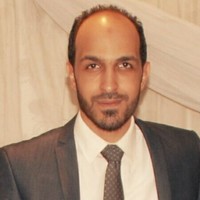 Mobile: (971)558918114E-Mail: Osobhy1@gmail.comResidence: Dubai, Deira Driving License: UAE  Education:College:          Faculty of arts, Cairo University, 2005/2010       Department:   Greek and Latin DEP  Grade:             Pass   OBJECTIVE : An accomplished professional with extensive expertise in the Telecommunication Field especially in business development, sales business support and strategic planning of Retail and Wholesale Management. proficient at full business-unit management with reputation for leading teams towards peak performance; seeking a challenging position to drive realization of business targets with adept management of organizational diversity, while maintaining a firm focus on assured bottom line gains and distinguished company performance.KEY SKILLS Sales Management, Marketing, Business Development, Operations Management. Project Management, Key Account Management, Budgets, Strategic Planning/Implementation. Customer Relationship Management, Multi-Channel Distribution, Promotions, Vendor Relations. HR Selection, Development & Training, Performance Management, Quality Control, Retention. Leadership, Team Building, Decision Making, Communication, Measurable Deliverables, Time Management.Language skills:Native language: Arabic.Excellent command of both written and spoken English.PROFESSIONAL EXPERIENCE 1 Dec 2010 to Jan 2013: Worked as a sales representative at Vodafone store.1 Jan 2013 to July 2014: Worked as Sales Supervisor at Touch care" Vodafone Partner channel "July 2014 to September 2015: worked as Store Manager at Etisalat ( Key Retailers ) .November to May 2016: worked as Sales Account Manager at Optimum Systems (Vodafone Partner) in Qatar Doha.May 2016 to  Feb 2018:  Retail Area Manager at Fashion House .Feb 2018 to Present: Sales Manager at Etisalat Premium Partner Channel. ( Dubai UAE )Interests:  Reading books and novel of various kinds   Web surfing and searching   Major strength: Honest, Outlook, flexible, patient, smart, hard worker and        Ability to work under pressurePersonal Information:Date of birth   : 20dec - 1988Marital status: Married Military status: ExemptedGender: MaleNationality: Egyptian References:Available if required